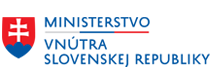 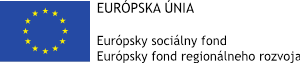 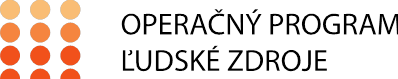 Názov projektu: doplniťHlavný cieľ projektu: doplniťTrvanie projektu: doplniťNenávratný finančný príspevok: doplniťTyp projektu: doplniťRiadiaci orgán: Ministerstvo práce, sociálnych vecí a rodiny SRSprostredkovateľský orgán: Ministerstvo vnútra SRTento projekt sa realizuje vďaka podpore z Európskeho sociálneho fondu v rámciOperačného programu Ľudské zdrojewww.ludskezdroje.gov.sk	         www.esf.gov.sk                                  www.minv.sk                      www.mesto/obec.sk                             